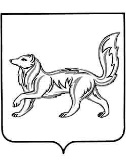 АДМИНИСТРАЦИЯ ТУРУХАНСКОГО РАЙОНАКРАСНОЯРСКОГО КРАЯП О С Т А Н О В Л Н И Е02.04.2018                                 с. Туруханск				       № 319 -пО внесении изменений в постановление администрации Туруханского района от 17.01.2017 № 50-п «О создании комиссии по предупреждению и ликвидации чрезвычайных ситуаций и обеспечению пожарной безопасности муниципального образования Туруханский район»В целях совершенствования деятельности органов управления муниципального звена территориальной подсистемы единой государственной системы предупреждения и ликвидации чрезвычайных ситуаций муниципального образования Туруханский район, в соответствии с Федеральным законом от 21.12.1994 № 68-ФЗ «О защите населения и территорий от чрезвычайных ситуаций природного и техногенного характера», постановлением Правительства Российской Федерации от 30.12.2003 № 794 «О единой государственной системе предупреждения и ликвидации чрезвычайных ситуаций», руководствуясь статьями 47, 48 Устава муниципального образования Туруханский район, ПОСТАНОВЛЯЮ:1. Внести следующие изменения в постановление администрации Туруханского района от 17.01.2017 № 50-п «О создании комиссии по предупреждению и ликвидации чрезвычайных ситуаций и обеспечению пожарной безопасности муниципального образования Туруханский район» (далее – постановление):1.1. Раздел 1 приложения 2 к постановлению дополнить пунктами 1.3-1.4 следующего содержания:«1.3. Решения комиссии, принимаемые в соответствии с законодательством в рамках ее компетенции, являются обязательными для исполнения всеми учреждениями, предприятиями, организациями, расположенными на территории района, независимо от их ведомственной подчиненности и форм собственности, а также должностными лицами и гражданами.1.4. Решения комиссии, принимаемые в соответствии с законодательством в рамках ее компетенции, являются основанием для принятия соответствующих решений на предприятиях, в учреждениях и организациях, осуществляющих свою деятельность на территории района.».1.2. Раздел 3 приложения 2 к постановлению после абзаца «осуществляет разработку и реализацию мер, направленных на предупреждение и ликвидацию чрезвычайных ситуаций, обеспечения пожарной безопасности» дополнить абзацами следующего содержания:«в пределах своей компетенции принимает решения, обязательные для выполнения организациями на территории района;привлекает в установленном порядке силы и средства к выполнению аварийно-спасательных и других неотложных работ;приостанавливает функционирование потенциально опасных объектов на территории района, вне зависимости от их ведомственной подчиненности, в случае угрозы возникновения ЧС;привлекает ведущих специалистов отраслей экономики и организаций к проведению экспертизы потенциально опасных объектов;направляет по подведомственности материалы о нарушениях требований нормативных правовых актов в области защиты населения и территории от ЧС;».2. Настоящее постановление подлежит опубликованию в общественно–политической газете Туруханского района «Маяк Севера» и размещению на официальном сайте муниципального образования Туруханский район в сети Интернет.3. Контроль за исполнением настоящего постановления возложить на первого заместителя Главы Туруханского района Е.Г. Кожевникова.Глава Туруханского района						  О.И. Шереметьев